Ford Farms (Suffolk) LtdSouth Green EYE Suffolk IP23 7NWFarm plan including drainage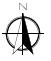 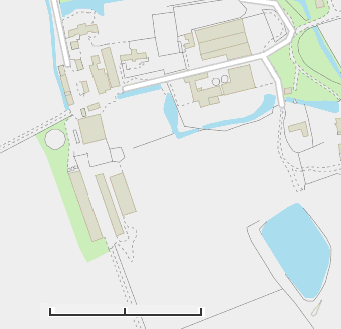 BuildingVentilationFlooringPig places1Side (left) fans - 5Fully slatted4802Natural Straw bedded 3003Side fans -18Fully slatted1,0004NaturalFully slatted7205Roof fans - 5Fully slatted600